Grafika użytkowa. Logo i logotyp.Dowiesz się co to jest grafika użytkowaNauczysz się odróżniać logo od logotypuZaprojektujesz okolicznościowy logotyp wyszukiwarki internetowejOtwórz  podręcznik  Plastyka 7   Przeczytaj tekst i obejrzyj fotografie na stronach 19 i 20lub wejdź na https://e-podreczniki.operon.pl/  zaloguj się jako uczeń Przeczytaj tekst i obejrzyj fotografie w e-podręcznikuna stronach 19 i 20Trening kreatywności czyli wymyśl i stwórz Zaprojektuj własne logo Google, czyli doodla. 1.Wyszukaj za pomocą Google „google doodle”. Kliknij opcję grafika.2.Obejrzyj różnorodne projekty. Będą one dla ciebie inspiracją do stworzenia własnego projektu3. Zadanie polega na  wizualnej interpretacji hasła WIOSNA.                                                                   Pokaż w swoim projekcie budzącą się do życia przyrodę: zieleń, kwiaty, pszczoły, motyle, biedronki, ptaki, itp4. Rysunek może być wykonany kredkami, pisakami lub w programie komputerowym.                                                                                                                 Doodle  narysuj w poziomie na kartce formatu A4. Skorzystaj z dołączonego szablonu.Załóż PORTFOLIO czyli  teczkę lub segregator z wykonanymi przez siebie pracami plastycznymi Będzie podstawą do oceny włożonej przez ciebie pracy.                                                                                                                                                                                            Opracowała Anita Przybyszewska - Pietrasiak	Źródło:  Podręcznik  Plastyka 7  Wydawnictwo Pedagogiczne OPERON  2017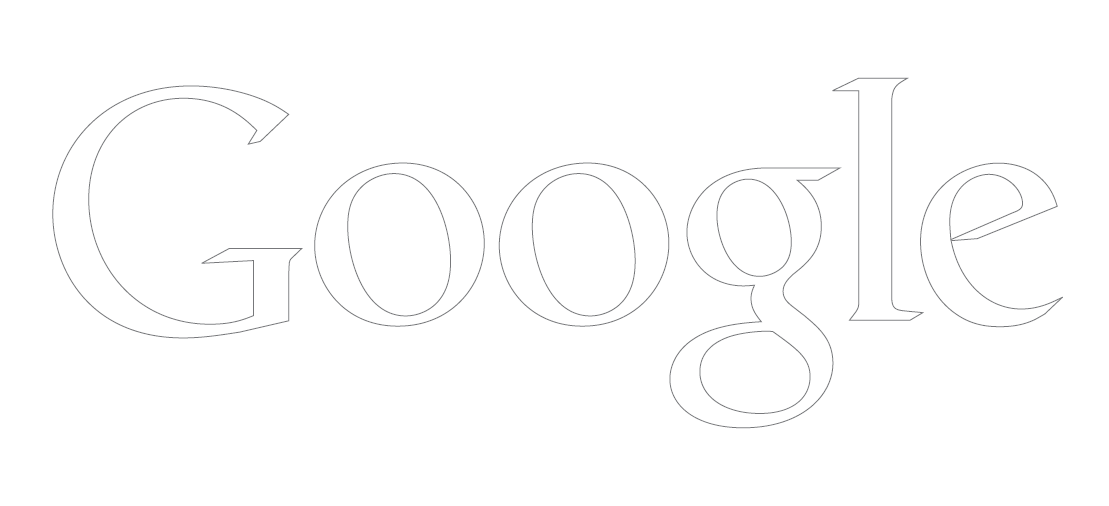 